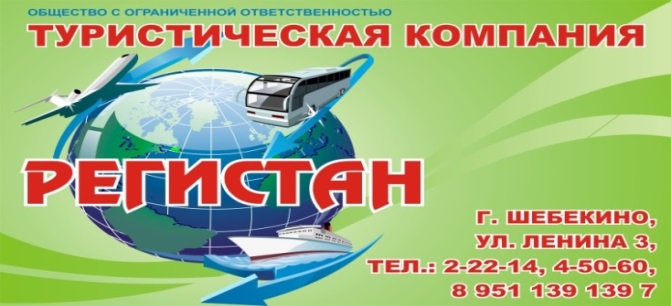 Номер в едином Федеральном Реестре туроператоров РТО  010460Гостевой дом «ГЕОРГИЙ» в ГеленджикеГостевой дом предлагает благоустроенные номера и много дополнительных услуг! До моря 7−10 мин пешком. Чистое море центральной части бухты.Рядом аквапарки, магазины, остановки, кафе и рестораны, развлечения на набережной.В каждом номере сплит-система, телевизор, холодильник, душ, туалет.Завтраки, обеды и ужины по приятным ценам и по-домашнему вкусно! Мангальная зона, бесплатная парковка, Wi-fi, трансфер.В стоимость входит: Проезд на комфортабельном автобусе, проживание в номерах выбранной категории, сопровождение, страховка от несчастного случая на время проездаЕсли приобретается отдельный проезд:  Взрослые  - 5700 руб., дети до 10 лет 5400 руб.Территория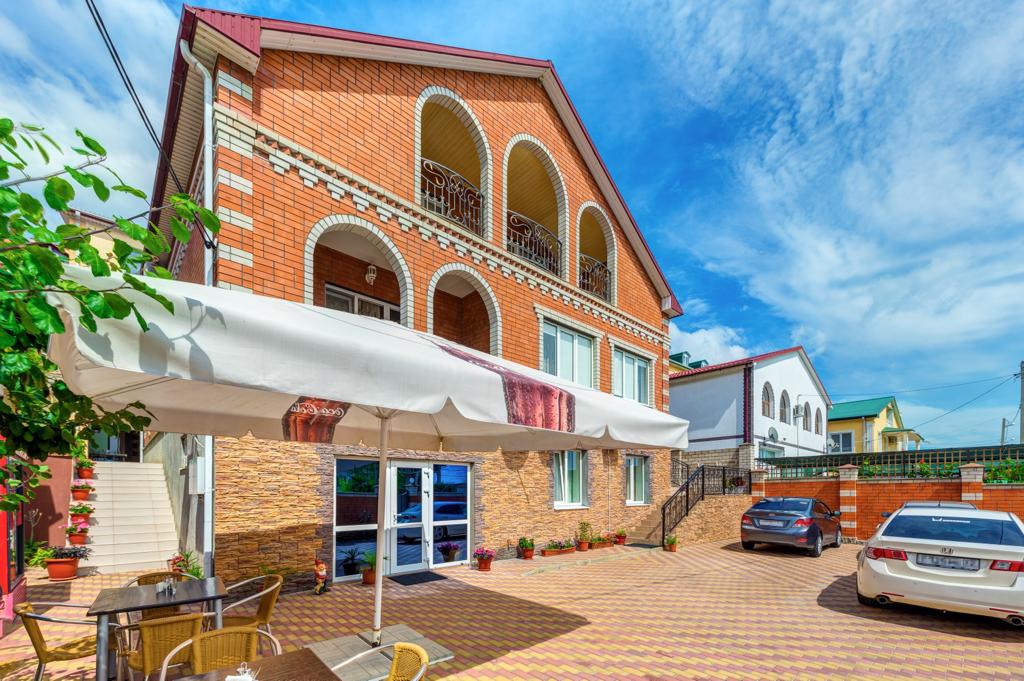 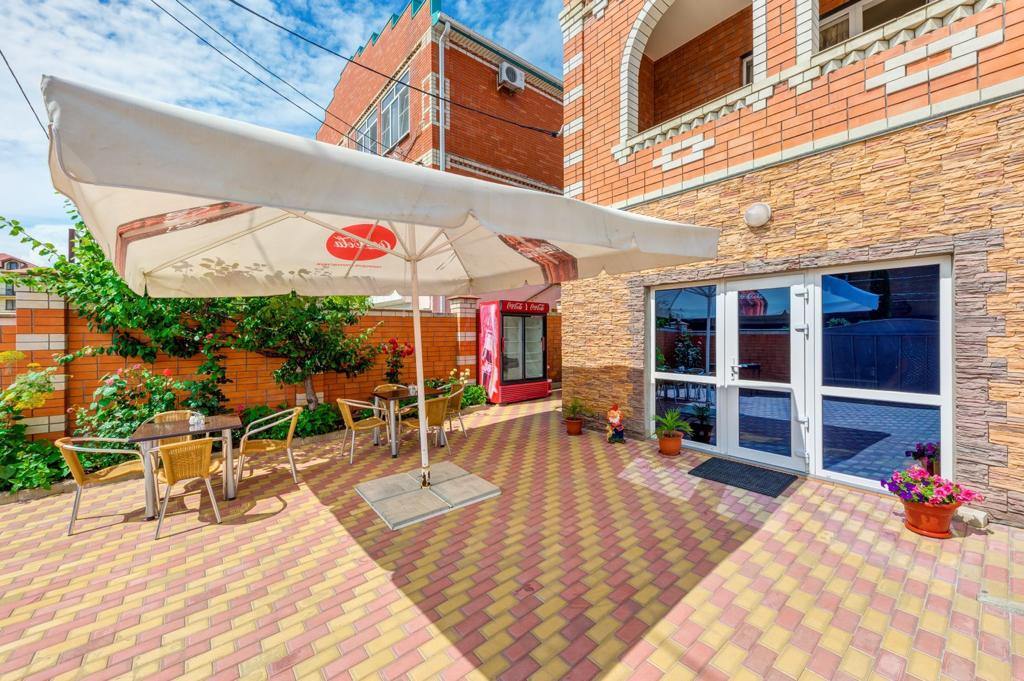 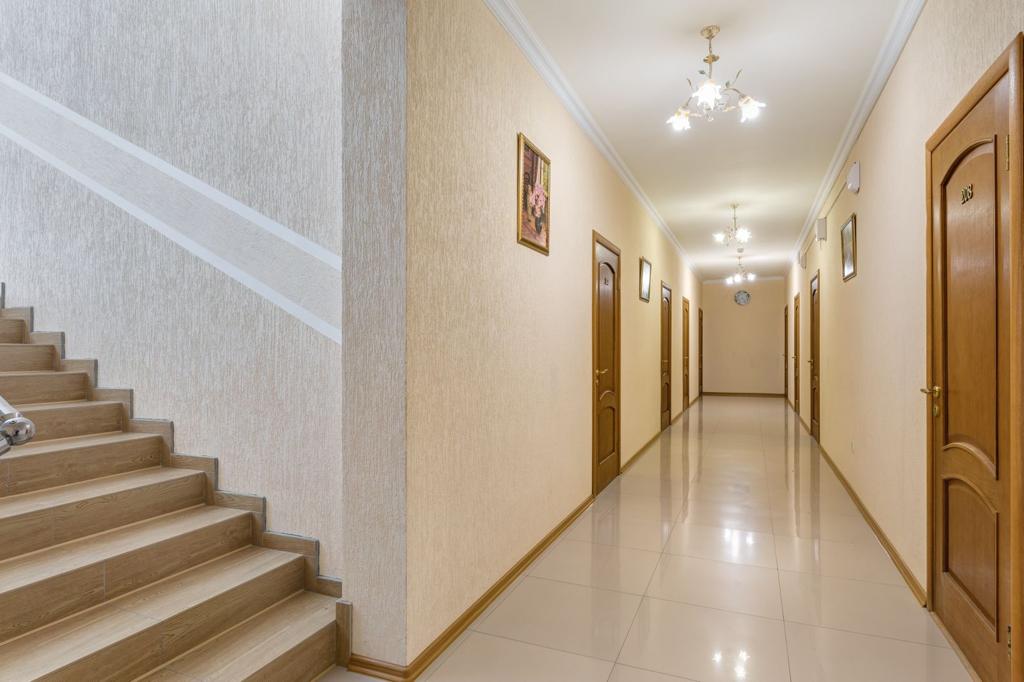 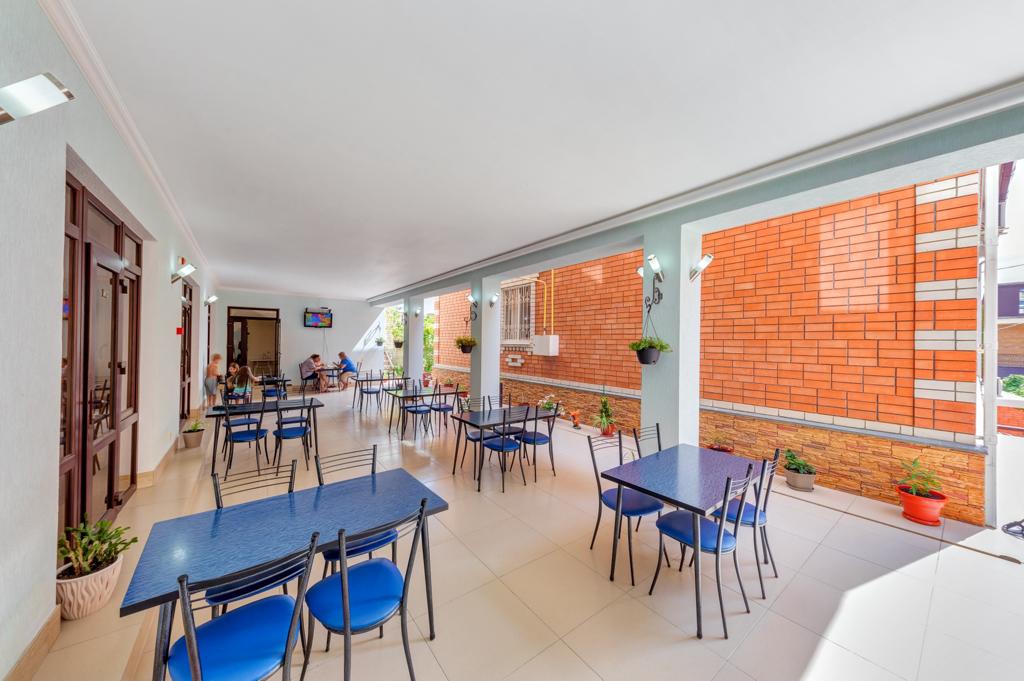 НомераДвухместный номер Душ и туалет в номере  Кондиционер  Телевизор  Холодильник   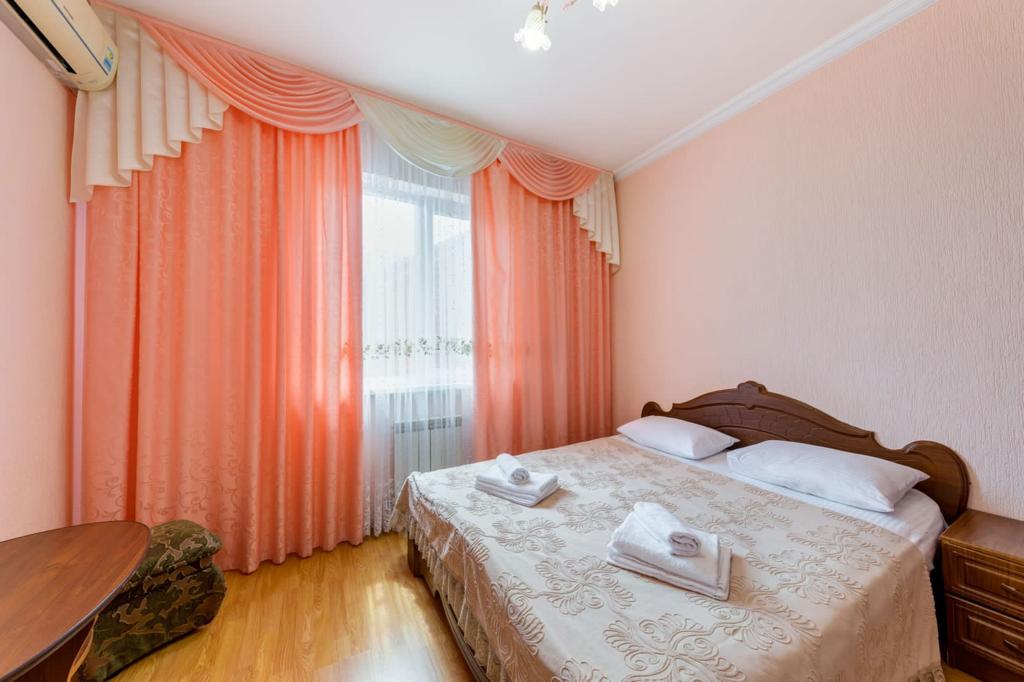 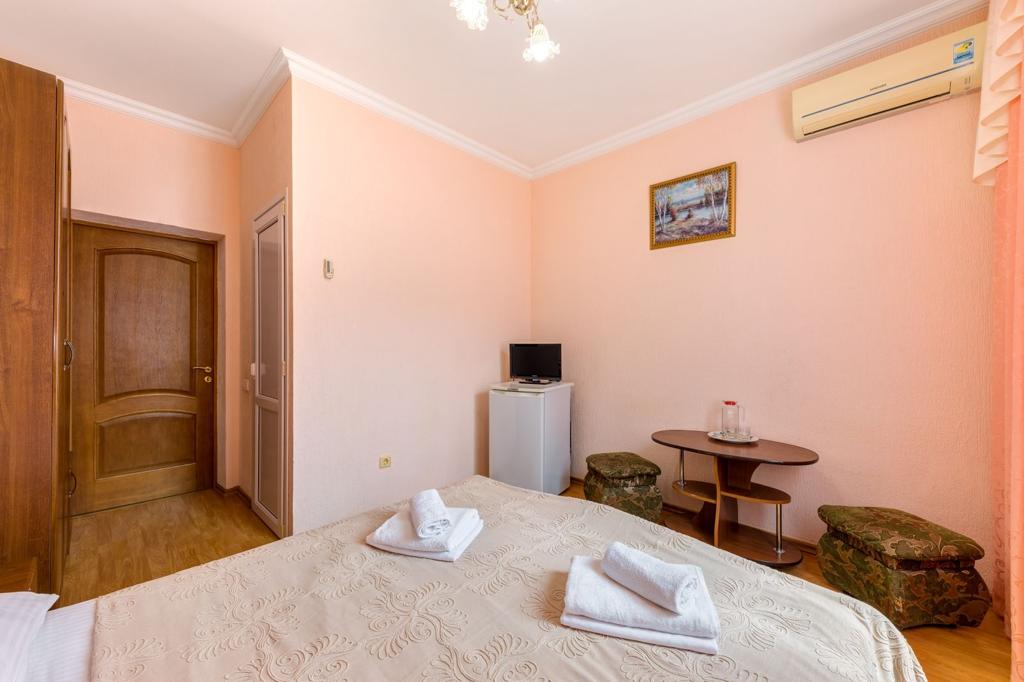 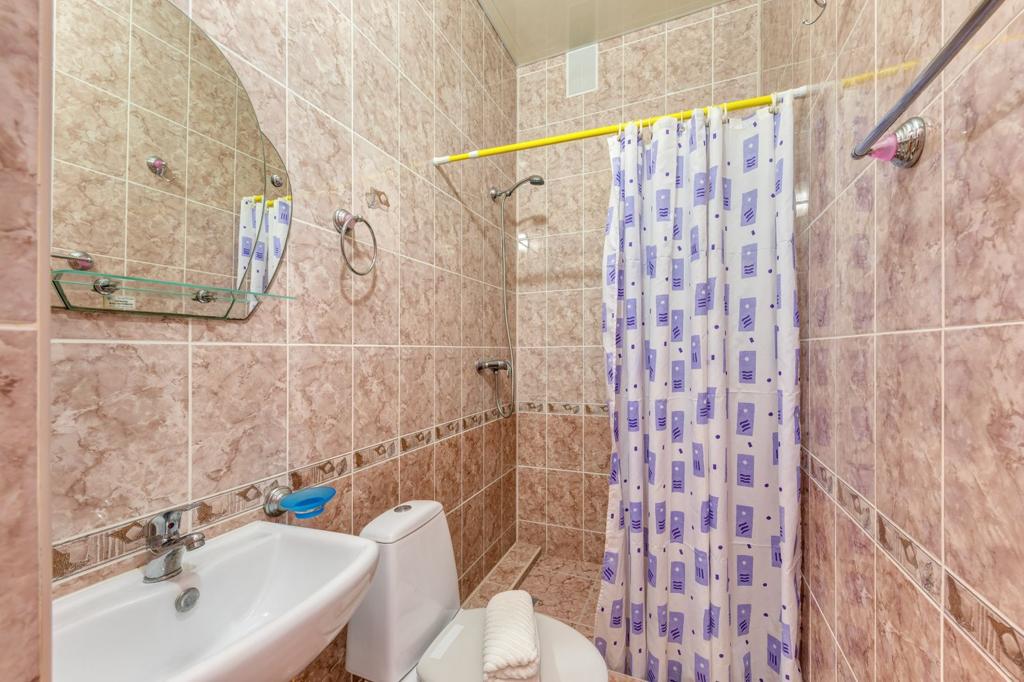 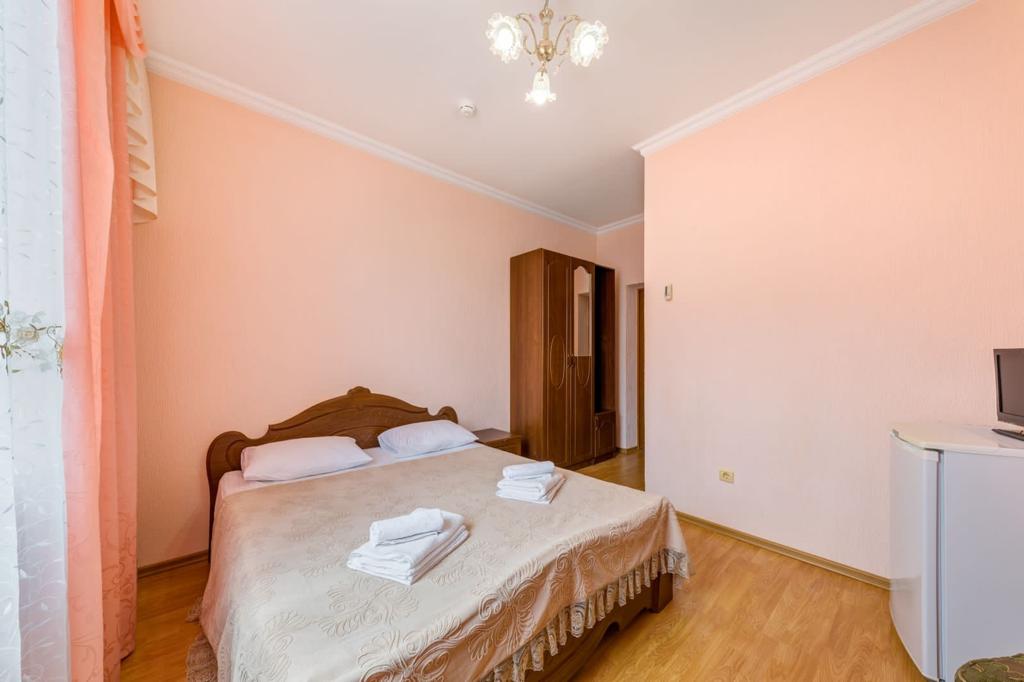 Трёхместный номерДуш и туалет в номере Кондиционер Телевизор Холодильник    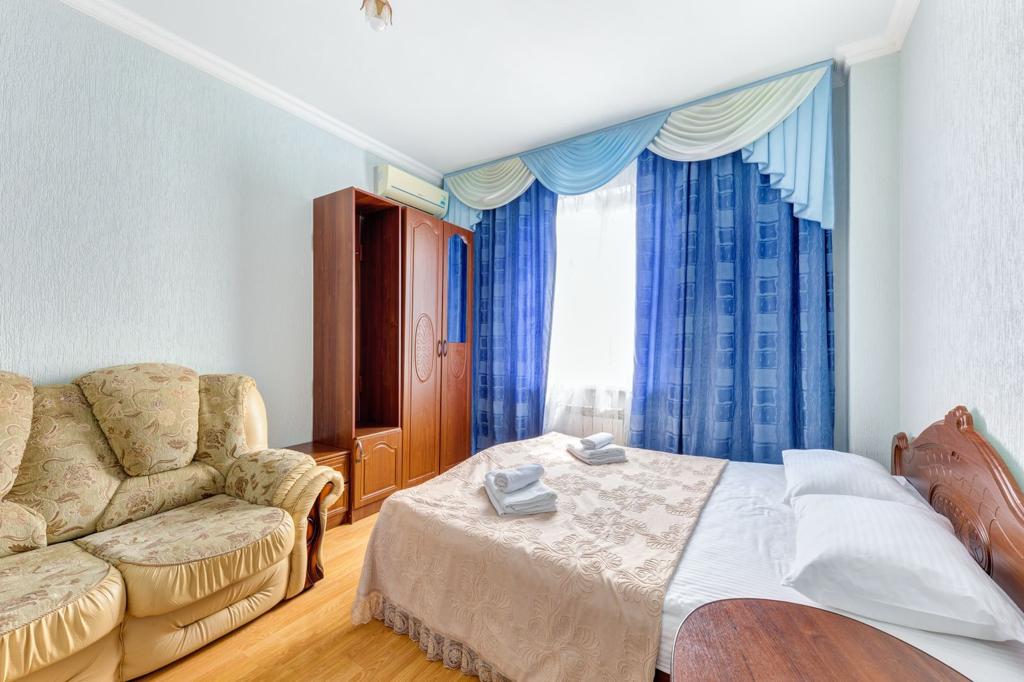 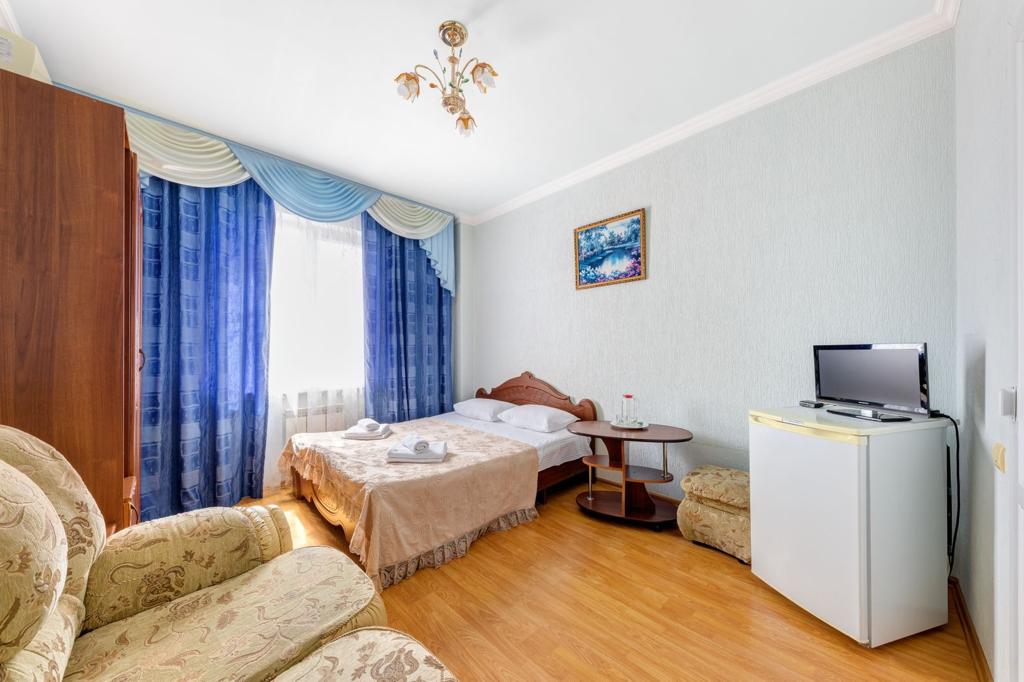 Семейный номерДуш и туалет в номере Кондиционер Телевизор Холодильник 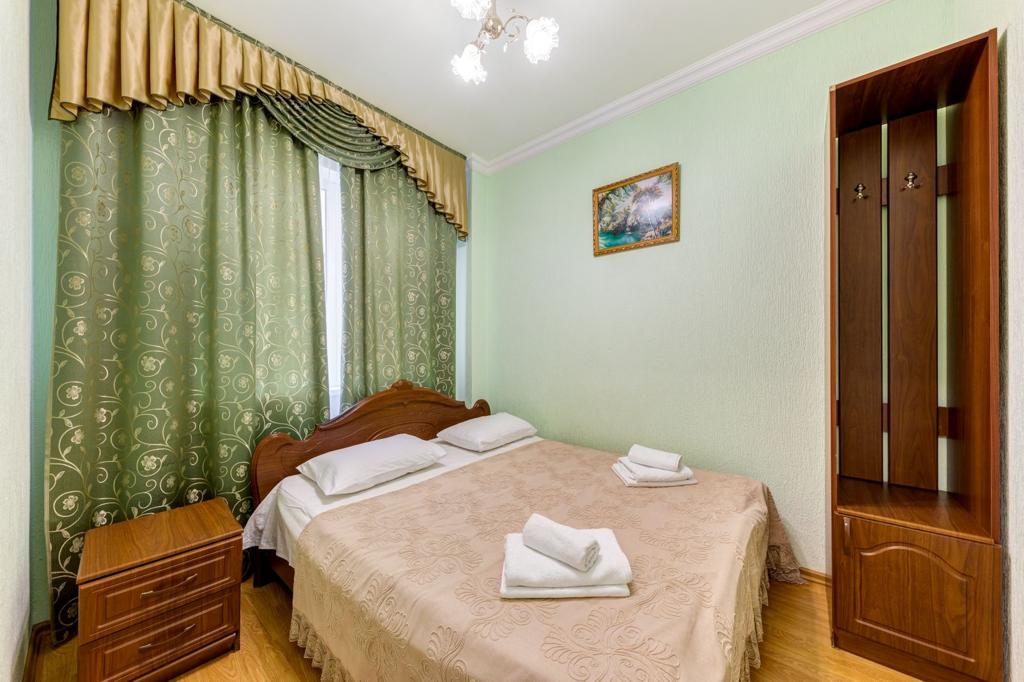 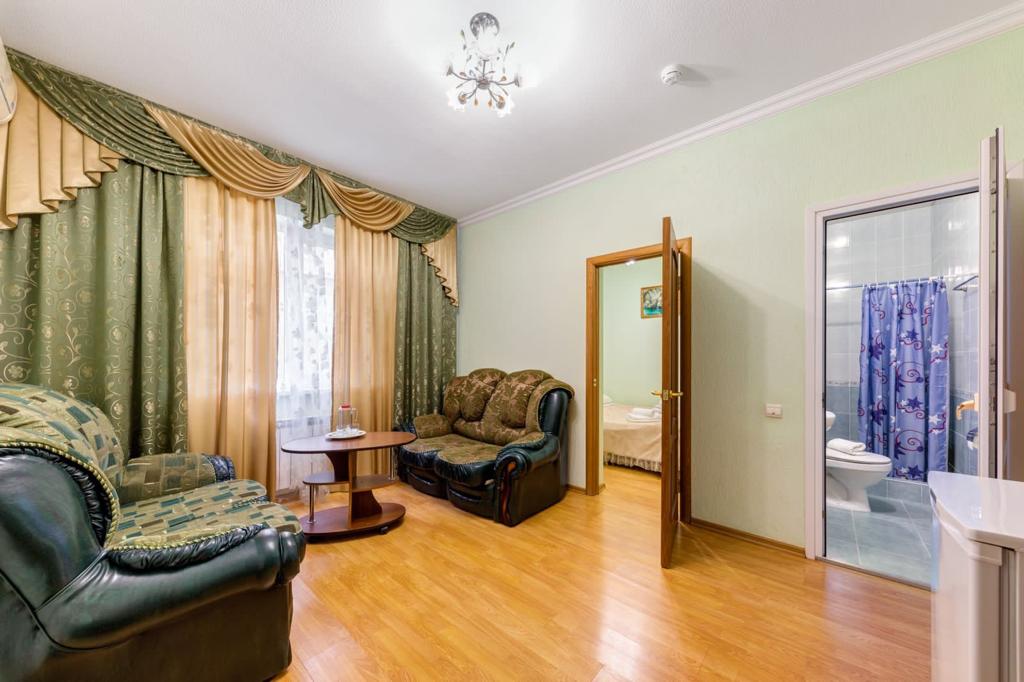 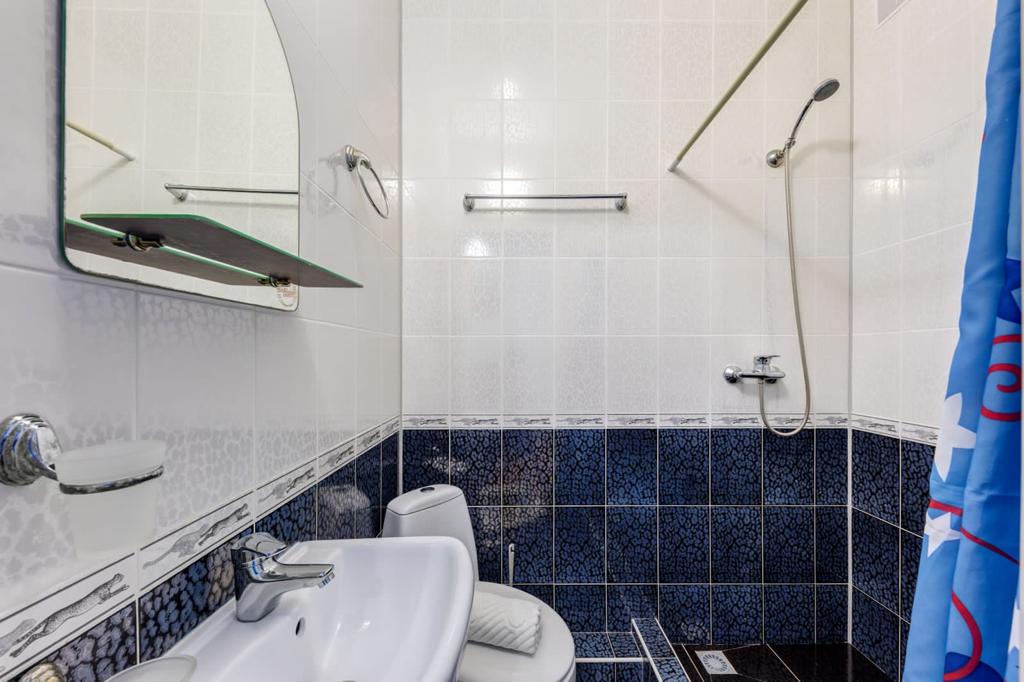 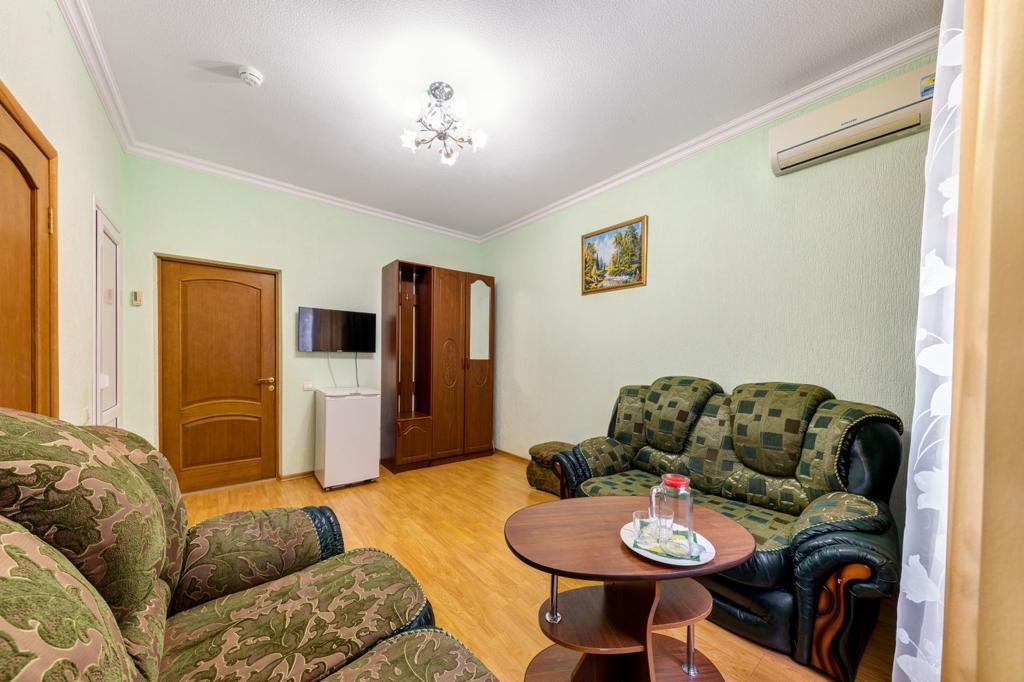 Расстояния:Условия заезда-выезда:- пляж галечный - 7-10 минут- набережная - 7-10 минут- центр города - 10 минут (на авто)- центр развлечений - 10-15 минут- дельфинарий - 20 минут- аквапарк - 15 минут- рынок - 5 минут- магазин продукты - 5 минут- остановка транспорта - 5 минут- банкомат Сбербанк - 5 минут- аптека - 5 минутзаселение по номерам после 14:00 в день прибытия. Освобождение номеров до 08:00 в день отъезда.    Стоимость тура на одного человека (в рублях) за заезд:График выездов2х местный3х местныйДвухкомнатный семейный 4х м09.06 – 18.06.202313200122001150016.06 – 25.06 202313200122001150023.06 – 02.07.202313200122001150030.06 – 09.07.202314900133001310007.07 – 16.07.202314900133001310014.07 – 23.07.2023 14900133001310021.07 – 30.07.202314900133001310028.07 – 06.08.202314900133001310004.08 – 13.08.202314900133001310011.08 – 20.08.202314900133001310018.08 – 27.08.202314900133001310025.08 – 03.09.202314600129001280001.09 – 10.09.202313200122001150008.09 – 17.09.2023132001220011500